Физика вокруг нас, 8 классФизика вокруг нас, 8 классФизика вокруг нас, 8 класс09.04.2020Оптические приборыhttps://nsportal.ru/sites/default/files/2014/12/24/opticheskie_pribory.pptx10.04.2020Колебательное движение kolebatelnoe_dvizhenie.ppt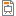 